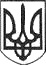 РЕШЕТИЛІВСЬКА МІСЬКА РАДАПОЛТАВСЬКОЇ ОБЛАСТІ(сорок третя позачергова сесія восьмого скликання)РІШЕННЯ09 лютого 2024 року	м. Решетилівка	№ 1766-43-VIIІПро затвердження ФЕДОРЧЕНКУ В’ячеславу Миколайовичу проекту землеустрою щодо відведення земельної ділянки та передачу її в орендуКеруючись Конституцією України, Земельним кодексом України, законами України ,,Про місцеве самоврядування в Україні”, „Про землеустрій”, ,,Про державний земельний кадастр”, „Про оренду землі”, „Про державну реєстрацію речових прав на нерухоме майно та їх обтяжень”, постановою Кабінету Міністрів України від 03.03.2004 №220 „Про затвердження Типового договору оренди землі”, розглянувши заяву ФЕДОРЧЕНКА В’ячеслава Миколайовича, враховуючи висновки спільних постійних комісій міської ради, Решетилівська міська радаВИРІШИЛА:1. Затвердити ФЕДОРЧЕНКУ В’ячеславу Миколайовичу ,,Проект землеустрою щодо відведення земельної ділянки у користування на умовах оренди гр. Федорченку В’ячеславу Миколайовичу, з цільовим призначенням: для сінокосіння і випасання худоби (код КВЦПЗ 01.08) за адресою: с. Тури, Полтавського району, Полтавської області”, розробленого на підставі рішення Решетилівської міської ради Полтавської області восьмого скликання від
24 грудня 2021 року № 891-17-VIII з метою передачі у користування на умовах оренди.1) Передати ФЕДОРЧЕНКУ В’ячеславу Миколайовичу в тимчасове користування (оренду), терміном на 10 (десять) років земельну ділянку площею 1,5000 га (кадастровий номер 5324281608:08:001:0133), що розташована в межах населеного пункту с. Тури на території Решетилівської міської територіальної громади Полтавського району Полтавської області для сінокосіння і випасання худоби.2) Встановити орендну плату за користування земельною ділянкою у розмірі 12 % від нормативної грошової оцінки земельної ділянки.2. Уповноважити міського голову Оксану ДЯДЮНОВУ підписати договір оренди землі із ФЕДОРЧЕНКОМ В’ячеславом Миколайовичем.3. Контроль за виконання цього рішення покласти на постійну комісію з питань земельних відносин, екології, житлово-комунального господарства, архітектури, інфраструктури, комунальної власності та приватизації (Захарченко Віталій).Міський голова	Оксана ДЯДЮНОВА